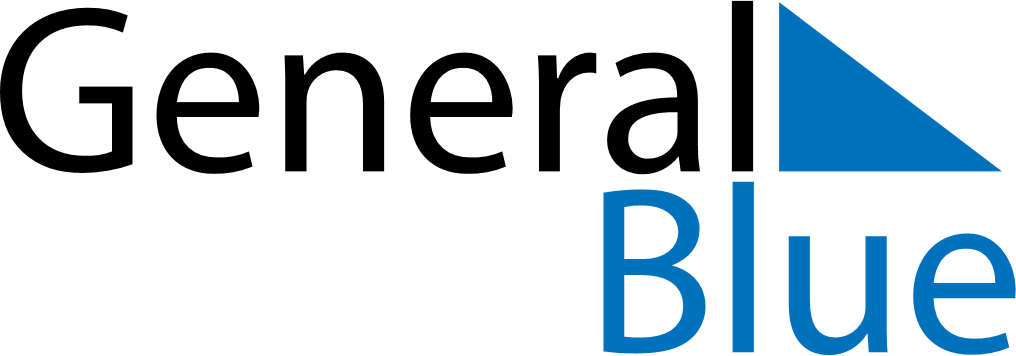 Italy 2028 HolidaysItaly 2028 HolidaysDATENAME OF HOLIDAYJanuary 1, 2028SaturdayNew Year’s DayJanuary 6, 2028ThursdayEpiphanyApril 16, 2028SundayEaster SundayApril 17, 2028MondayEaster MondayApril 25, 2028TuesdayLiberation DayMay 1, 2028MondayLabour DayMay 14, 2028SundayMother’s DayJune 2, 2028FridayRepublic DayAugust 15, 2028TuesdayAssumptionNovember 1, 2028WednesdayAll Saints’ DayDecember 8, 2028FridayImmaculate ConceptionDecember 25, 2028MondayChristmas DayDecember 26, 2028TuesdayBoxing Day